TOWN OF       WATERWAYS COMMITTEEHarwich Fire House Conference RoomWednesday, September 21, 2016 MINUTESMembers Present:  Dan Hall, Steve Root, Matt Hart, Roger Peterson, Tom Themistos, and Joe JohnsonMembers Absent:  Dan Casey (Excused)Others Present:   John Rendon, and  Fred Clancy, Call to Order:   6:30 PMMinutes:   August 17, 2016   Motion to approve Joe J. 2nd Dan H. - ApprovedConsent Agenda:  Open Forum:   Financial Report YTD & Monthly:  New Business:    Discussion about selection Engineer & Designer for Saq Landside ProjectDiscussion about the 2017 plans for both Saquatucket Marina & LandsideDiscussion about the Harbormaster plans for Winter Boat Storage at SaquatucketOld Business: Monthly Reports: Board of Selectmen –Harbormaster:   Natural Resource OfficerCorrespondence:	- NoneNext Meeting:		Wednesday, , 2016, at 6:30 PM Harwich Fire House.Adjournment:	    Motion to adjourn 7:40 pm by Steve R, 2nd by Joe J -- Approved	 Minutes transcribed by Matt HartChairman:	W. Matt Hart						Date:  Sept. 30, 2016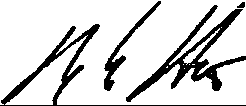 